2016年注册会计师考试预习计划表各位亲爱的2016级注册会计师学员：　　为帮助大家尽快适应注册会计师的学习，我们制定了这份《2016年注册会计师考试预学习计划表》，以方便同学们对注会预学习进度进行全面控制，希望这份计划表对大家顺利通过2016年的考试有所帮助。同时，如果您在注会的学习过程中，对学习方法、学习计划、考试特点及科目安排等有疑问，可以在论坛帖子中咨询，我们将安排资深注册会计师辅导老师提供有益的建议，希望对您的学习有所帮助。备注：1.整体进度说明：本计划表从2015年10月26日开始执行，计划于2016年4月3日结束，共计23周；其中：基础阶段安排13周，提高（练习）阶段安排8周，复习调整期安排2周（含春节假期）。学员可根据本表的提示，结合自己的工作，学习情况进行细化，并按网校要求完成听课、做题的学习任务，基本可满足考试需要。2.已报网校2016年注册会计师辅导精品班、实验班、定制班的同学，将由班主任老师根据您的财税基础及学习时间制定更详尽的计划表，如与本表不一致，请以班主任老师制定的学习计划为准。3.以上时间进度，包含了同学们预习教材，正式听课，做练习中心的时间，对刚接触注会考试的同学来说，刚开始可能会比较紧，没关系，这很正常，以后熟悉注会教材及考试特点后，你们的速度就会逐步提高，同时建议同学们要根据自己的工作、学习情况合理安排好时间和进度，这样学习效果会更好。努力+信心+1%的运气=成功，网校老师期待着每一位同学的成功！加油，必胜！中华会计网校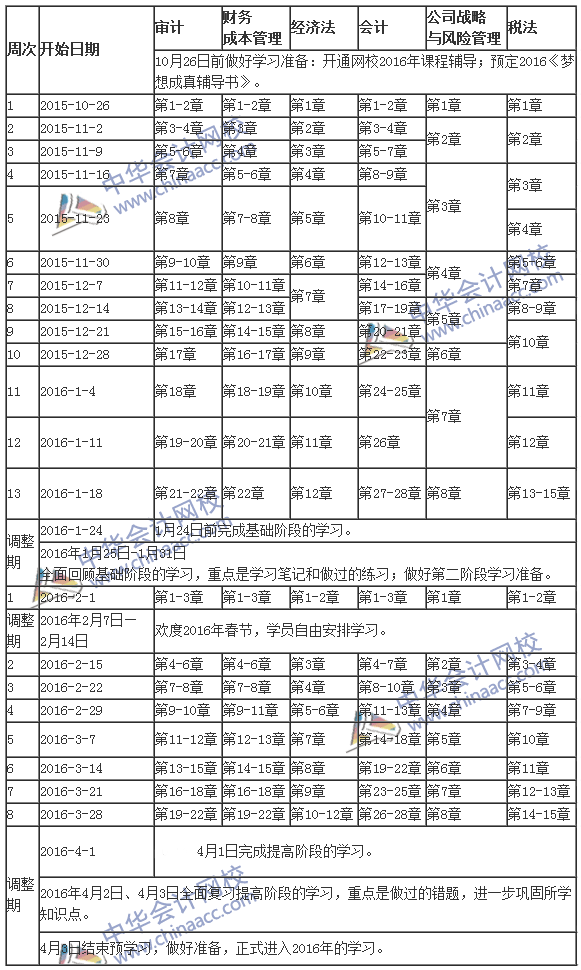 